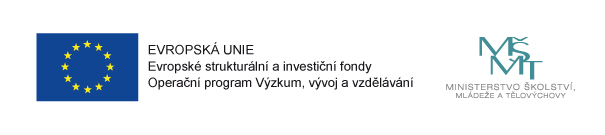 Základní škola a Mateřská škola Žimutice se zapojila do projektu MAP II v ORP Týn nad VltavouNa začátku ledna jsme jako partneři projektu začali realizovat společně s MAS Vltava, z.s, realizátorem, projekt Místní akční plán rozvoje vzdělávání ve správním obvodu ORP Týn nad Vltavou II. Projekt je financován z Operačního projektu Výzkum, vývoj a vzdělávání předložený do Výzvy č. 02_17_047 Místní akční plány rozvoje vzdělávání II. Realizace projektu je rozplánována na 4 roky od 1/2019 - 12/2022. Celková výše vyčleněných finančních prostředků na realizaci projektu je 9,33 mil. Kč. Naše škola je zapojena do níže vypsaných aktivit projektu.